บันทึกข้อความ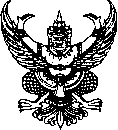 ส่วนราชการ งานวิชาการ  กองการศึกษา มหาวิทยาลัยเทคโนโลยีราชมงคลล้านนา น่าน  โทร. ๗๒๕๓                                      ที่   อว ๐๖๕๔.๒๔/		วันที่   ๘  กันยายน   ๒๕๖๓          เรื่อง   เรียน   ภาคเหตุ .....................................................................................................................................
............................................................................................................................................................................................................................................................................................................................................................ภาคความประสงค์ ...................................................................................................................
............................................................................................................................................................................................................................................................................................................................................................ภาคสรุป ...................................................................................................................................
............................................................................................................................................................................................................................................................................................................................................................(ผู้ช่วยศาสตราจารย์ประสงค์  เหลี่ยมโสภณ)
 	       ผู้ช่วยอธิการบดีน่าน